PIANO DIDATTICO PERSONALIZZATOSCUOLA PRIMARIA1. DATI GENERALI			2. CARATTERISTICHE DEL PROCESSO DI APPRENDIMENTO			3. ULTERIORI OSSERVAZIONI			4. PIANI DIDATTICI DISCIPLINARILe voci possono esser modificate perché si adattino meglio alle necessità del caso.Compilare per le discipline o le aree disciplinari effettivamente coinvolte.DocentiGenitoriLa Dirigente ScolasticaProf.ssa Andreoli GiacominaI genitori dell’alunna-o ………………………………………… frequentante la classe …………………… in data odierna hanno preso visione, firmato e ritirato una copia del PDP relativo all’anno scolastico ………………………………..Ponte di Legno, ……………………	firma dei genitori	……………………………………………………	……………………………………………………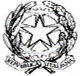 Ministero dell’Istruzione e del MeritoISTITUTO COMPRENSIVO“Don Giovanni Antonioli”Via Nino Bixio. 42 – 25056 Ponte di Legno (BS)Codice Fiscale: 81005970173 – Codice Univoco UFCDQCIstituzione scolastica:Anno scolastico:Classe:Nome e CognomeData di nascitaDocente che coordina la classeDiagnosi medica-specialisticacodice di riferimento:Diagnosi medica-specialisticaredatta da:Diagnosi medica-specialisticain data:Diagnosi medica-specialisticaspecialista di riferimento:Interventi pregressi e/o contemporanei al percorso scolasticoInformazioni da parte della famigliaElementi desunti dalla diagnosiElementi desunti dall’osservazione in classeLettura (velocità, correttezza, comprensione…)	Scrittura (grafia, tipologia di errori, produzione…)Calcolo (mentale, scritto…)Abilità linguistiche (esposizione orale, lessico, sintassi …)Memoria (a lungo termine, a breve termine,…)	Attenzione e affaticabilità (tempi esecutivi, concentrazione, iperattività…)		Prassie
(motricità fine e globale)Autonomia	Bilinguismo o Italiano L2AltroInizio I quadrimestreAccetta le misure dispensative e gli strumenti compensativi.SìPiù sì che noPiù no che sìNoNon osservatoFrequenta con regolarità le attività scolastiche.SìPiù sì che noPiù no che sìNoNon osservatoRispetta le regole.SìPiù sì che noPiù no che sìNoNon osservatoA casa, svolge i compiti e le attività di studio.SìPiù sì che noPiù no che sìNoNon osservatoPorta il materiale necessario per le attività didattiche.	SìPiù sì che noPiù no che sìNoNon osservatoHa cura del materiale scolastico.SìPiù sì che noPiù no che sìNoNon osservatoHa fiducia nelle sue capacità.SìPiù sì che noPiù no che sìNoNon osservatoSi relaziona positivamente con i pari nelle attività didattiche.	SìPiù sì che noPiù no che sìNoNon osservatoSi relaziona positivamente con i pari nei momenti non strutturati.	SìPiù sì che noPiù no che sìNoNon osservatoSi relaziona positivamente con le figure adulteSìPiù sì che noPiù no che sìNoNon osservatoDISCIPLINA:DOCENTE: 	STRUMENTI COMPENSATIVIUso di font senza grazie (es. Arial/Verdana), grandezza 12, interlinea 1,5, non giustificatoFormulari, tabelle e sintesi proceduraliSchemi, sintesi e mappe concettuali per lo studioProgramma di videoscrittura con correttore ortograficoProgramma di videoscrittura con funzione di dettaturaDispositivo digitale con sintesi vocaleCalcolatrice o dispositivo con foglio di calcoloRisorse audio (es. libri digitali, audio-libri, registrazioni fornite dall’insegnante)Software didattici specifici: ……………………………………………………….Vocabolario multimedialeAltro: ……………………………………………………………………………………………………….MISURE DISPENSATIVELettura ad alta voceScrittura sotto dettaturaPrendere appuntiCopiare dalla lavagnaRispetto della tempistica (si prevede del tempo in più o la riduzione degli esercizi)Carico eccessivo di lavoro a casaStudio mnemonico di formule, tabelle, definizioniAltro: ………………………………………………………………………………………………………….STRATEGIE METODOLOGICHE-DIDATTICHEUtilizzo di mediatori diversi dal linguaggio scritto (es. immagini, video, audio, ecc.)Utilizzo di schemi e mappe concettualiInsegnare l’uso di elementi extratestuali per la comprensione del testo e lo studio (es. titolo, paragrafi, parole chiave, immagini, ecc.)Promuovere collegamenti tra le conoscenze, anche in chiave interdisciplinareDividere gli obiettivi di un compito in sotto-obiettiviOffrire anticipatamente schemi relativi all’argomento di studio, per orientare l’alunna-o nella discriminazione delle informazioni essenzialiPrivilegiare l’apprendimento dall’esperienza e la didattica laboratorialePromuovere processi di autocontrollo e autovalutazione (metacognizione)Incentivare la didattica collaborativa e il tutoraggio tra pariAltro: …………………………………………………………………………………………………………..CRITERI E MODALITÀ DI VERIFICA E VALUTAZIONE		Programmazione delle prove di verificaVerifiche orali a compensazione di quelle scritteValutazioni più attente alla correttezza del contenuto piuttosto che a quella formale.Uso di mediatori didattici durante le prove scritte e/o oraliUso di dispositivi digitali durante le proveTempi più lunghi per le prove o riduzione degli eserciziPreferenza di esercizi di riconoscimento e/o prove strutturate/semistrutturateAltro: …………………………………………………………………………………………………………DISCIPLINA:DOCENTE: 	STRUMENTI COMPENSATIVIUso di font senza grazie (es. Arial/Verdana), grandezza 12, interlinea 1,5, non giustificatoFormulari, tabelle e sintesi proceduraliSchemi, sintesi e mappe concettuali per lo studioProgramma di videoscrittura con correttore ortograficoProgramma di videoscrittura con funzione di dettaturaDispositivo digitale con sintesi vocaleCalcolatrice o dispositivo con foglio di calcoloRisorse audio (es. libri digitali, audio-libri, registrazioni fornite dall’insegnante)Software didattici specifici: ……………………………………………………….Vocabolario multimedialeAltro: ……………………………………………………………………………………………………….MISURE DISPENSATIVELettura ad alta voceScrittura sotto dettaturaPrendere appuntiCopiare dalla lavagnaRispetto della tempistica (si prevede del tempo in più o la riduzione degli esercizi)Carico eccessivo di lavoro a casaStudio mnemonico di formule, tabelle, definizioniAltro: ………………………………………………………………………………………………………….STRATEGIE METODOLOGICHE-DIDATTICHEUtilizzo di mediatori diversi dal linguaggio scritto (es. immagini, video, audio, ecc.)Utilizzo di schemi e mappe concettualiInsegnare l’uso di elementi extratestuali per la comprensione del testo e lo studio (es. titolo, paragrafi, parole chiave, immagini, ecc.)Promuovere collegamenti tra le conoscenze, anche in chiave interdisciplinareDividere gli obiettivi di un compito in sotto-obiettiviOffrire anticipatamente schemi relativi all’argomento di studio, per orientare l’alunna-o nella discriminazione delle informazioni essenzialiPrivilegiare l’apprendimento dall’esperienza e la didattica laboratorialePromuovere processi di autocontrollo e autovalutazione (metacognizione)Incentivare la didattica collaborativa e il tutoraggio tra pariAltro: …………………………………………………………………………………………………………..CRITERI E MODALITÀ DI VERIFICA E VALUTAZIONE		Programmazione delle prove di verificaVerifiche orali a compensazione di quelle scritteValutazioni più attente alla correttezza del contenuto piuttosto che a quella formale.Uso di mediatori didattici durante le prove scritte e/o oraliUso di dispositivi digitali durante le proveTempi più lunghi per le prove o riduzione degli eserciziPreferenza di esercizi di riconoscimento e/o prove strutturate/semistrutturateAltro: …………………………………………………………………………………………………………Cognome e nomeDisciplinaFirmaCognome e nomeFirmaMinistero dell’Istruzione e del MeritoISTITUTO COMPRENSIVO“Don Giovanni Antonioli”Via Nino Bixio. 42 – 25056 Ponte di Legno (BS)Codice Fiscale: 81005970173 – Codice Univoco UFCDQC